REQUERIMENTO N.º 27/2020EMENTA: Corte de mato na rua Agostinho 	Ramos com a Av. Rosa Belmiro Ramos, bairro Ortizes.Senhora Presidente,Senhores Vereadores:	O vereador FRANKLIN, no uso de suas atribuições legais, requer nos termos regimentais, após aprovação em Plenário, que seja encaminhado ao Exmo. Senhor Prefeito Municipal, os seguintes pedidos de informações: (fotos em anexo)A Municipalidade tem conhecimento do mato existente na rua Agostinho Ramos com a Av. Rosa Belmiro Ramos, no bairro Ortizes? Se sim, o proprietário do lote já foi notificado? Enviar cópia da notificação.Se não, quais providências serão tomadas?Justificativa: Moradores dessa região procuraram este vereador para solicitar providências.Valinhos, 08 de janeiro de 2020.Franklin Duarte de LimaVereador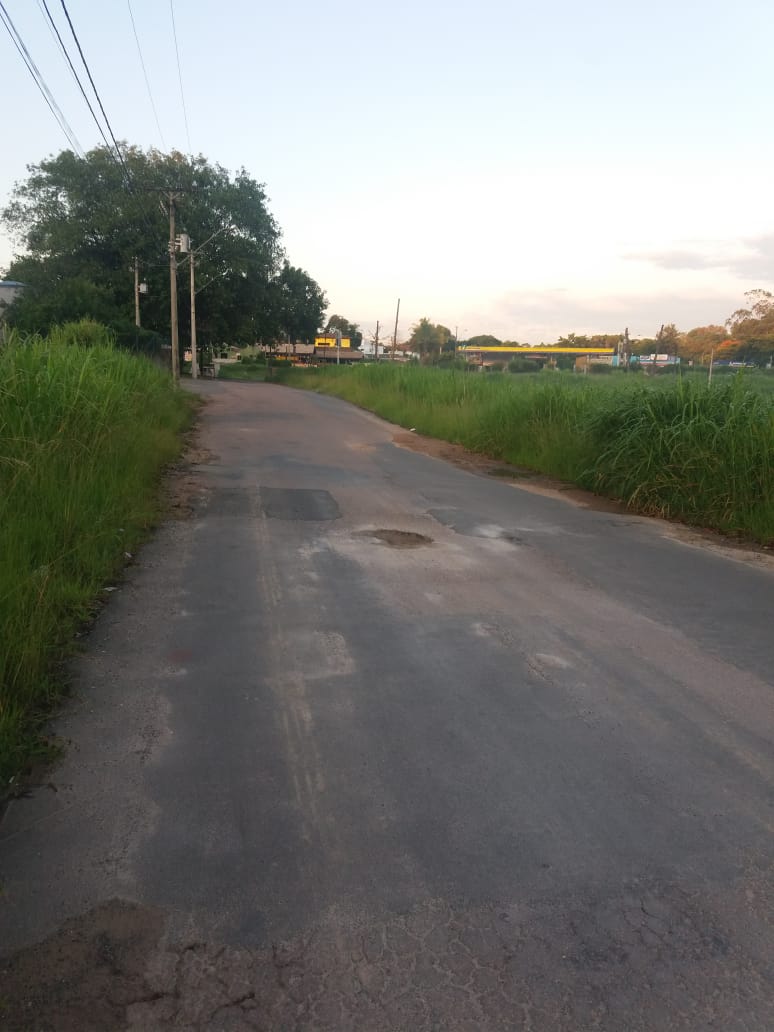 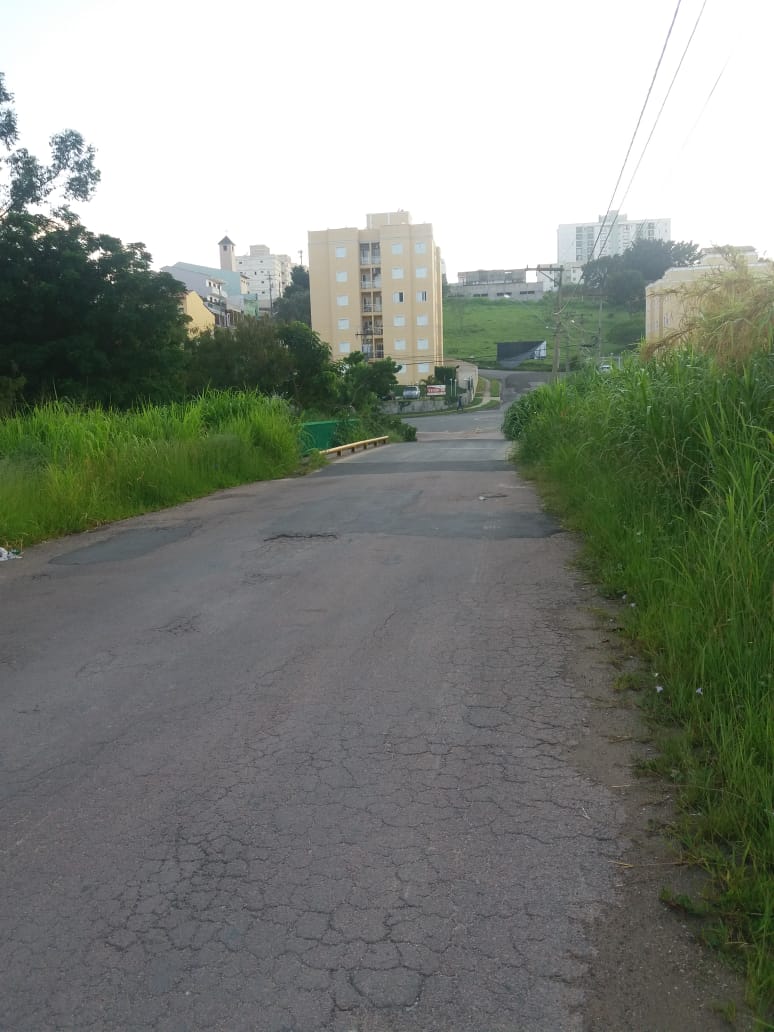 